Generating a List of Stakeholders Developing a list of stakeholders should occur to help identify the target audiences for an engagement. Stakeholders refer to any person or group who have or feel they have an interest in an issue or decision, or who can affect or be affected by an issue or decision. The table below is intended to help identify all stakeholders. From the beginning of the planning process, engagements should be designed to ensure all people impacted by an issue are included, including taking steps to ensure the engagement activity is inclusive for women, non-binary or trans individuals, persons with disabilities and minority populations. The Public Engagement and Planning Division can help you work through this assessment.Once your list is generated, we encourage you to move on to the stakeholder mapping template or the stakeholder assessment tool to help identify interests and determine the best way to engage each category or sub-category. 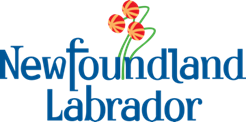 CategoriesList of StakeholdersGroups that may be affected by an issueGroups that may care or have concerns about an issueGroups that have expertise that would be helpful to inform an issueAdvocates of an issueAdversaries of an issueGroups who have a needed perspective on an issue, but who may be challenging to reach through typical engagement methods